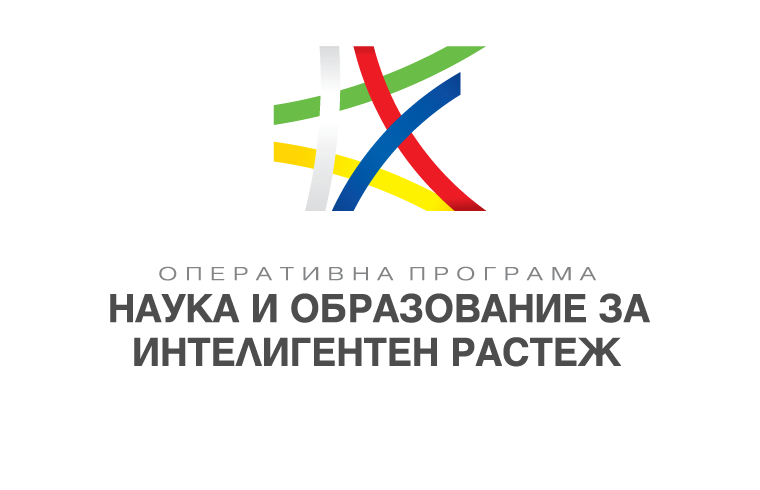 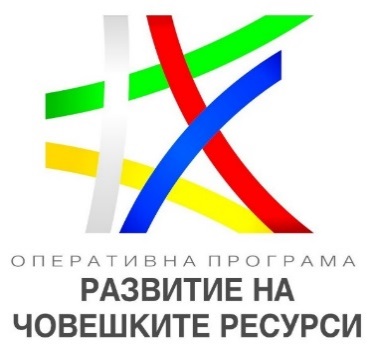 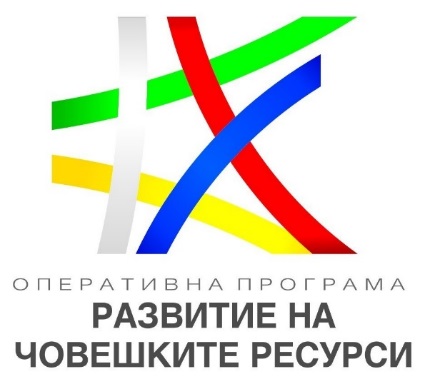 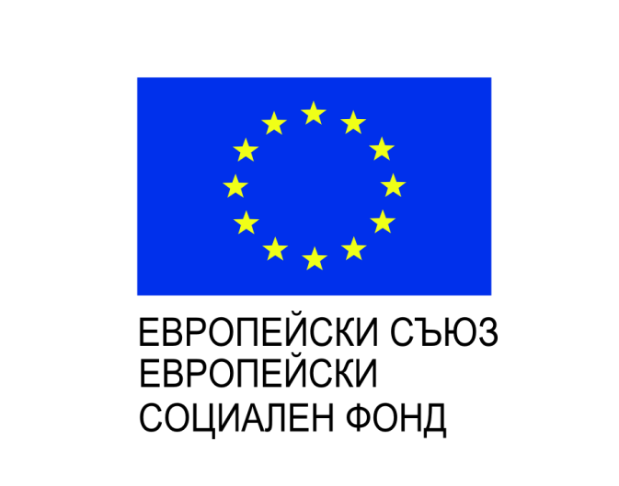 ПРОЕКТ: „ЗАЕДНО В РАЗЛИЧИЕТО“Договор № BG05M9OP001-2.018-0049-C01 Оперативна програма „Развитие на човешките ресурси“Приоритетна ос: Намаляване на бедността и насърчаване на социалното включванеПроцедура: „Социално-икономическа интеграция на уязвими групи. Интегрирани мерки за подобряване достъпа до образование“ – компонент 1 BG05M9OP001-2.018Безвъзмездна финансова помощ: 369 197.04 лв.ДОГОВОР № BG05M9OP001-2.018-0049-2014BG05M2OP001-C01Оперативна програма „Наука и образование за интелигентен растеж“Приоритетна ос: Образователна среда за активно социално приобщаванеПроцедура: „Социално-икономическа интеграция на уязвими групи. Интегрирани мерки за подобряване достъпа до образование“ – компонент 1 № BG05M9OP001-2.018Безвъзмездна финансова помощ: 248 291.96 лв.Начало на проекта: 21.03.2019 г.
Край на проекта: 31.12.2020 г.Партньори: СУ „Максим Райкович“ Дряново; НЧ „Развитие-1869“; ПГИ „Рачо Стоянов“ -Дряново	Проектното предложение на Община Дряново е насочено към уязвими и малцинствени групи. Предвидените дейности ще подпомогнат децата и учениците с допълнително обучение по български език, за които българският език не е майчин. Предвидени са допълнителни занимания със застрашени от отпадане от училище ученици от етническите малцинства. дейности, насочени към съхраняване и развиване на културната идентичност на децата и учениците от етническите малцинства и техните връстници, в интеграционна мултикултурна среда. Създаване на клубове по интереси в областта на културата, фолклора и традициите на различните етноси, танцови формации и изкуства. ограмотяване на възрастни роми. Съдействие за предоставяне на продължаващо професионално обучение за лица, навършили 16 г. Въвеждане на форми на взаимодействие и дейности в училищата за изграждане на положителни нагласи към образователната интеграция на ромските деца.  насърчаване участието на родителите в образователния процес. Преодоляване на негативни обществени нагласи основани на етнически произход и културна идентичност, чрез провеждане на семинар и спортни мероприятия.Здравеопазването в ромската общност е комплексен проблем. Голяма част от ромите са здравно неосигурени или с прекъснати здравно-осигурителни права, които ги лишава от профилактични прегледи, ранно диагностициране и превенция на заболявания и с годините води до влошаване на здравословното им състояние. С оглед преодоляване на проблемите в проекта са заложени дейности за организиране на консултации по въпросите на сексуалното и репродуктивното здраве, семейното планиране, начините за предпазване от сексуално предавани инфекции с подрастващи и млади хора и с техните родители. Обзавеждане и оборудване на медицински кабинети, с цел провеждане на профилактични прегледи по социално значими заболявания. Провеждане на разяснителни кампании за значението на профилактичните прегледи сред ромското население.Цели:1. Гарантиране правото на равен достъп до качествено образование, включително чрез интеграция на ромски деца и ученици в  училищата на територията на община Дряново.2. Обучение в дух на толерантност и не дискриминация в училищата, чрез съхраняване и развиване на културната идентичност на деца и ученици от ромски произход.3. Превенция на отпадане от училище и ограмотяване на неграмотни и малограмотни възрастни роми.4. Приобщаване и приемане на родителите - роми към образователния процес и засилване на участието им в училищния живот.5. Усъвършенстване на образователните условия за качествено образование.  6. Подобряване на  достъпа до здравни грижи и профилактика за деца.7. Повишаване на здравните знания и информираността на ромското население.8. Повишаване качеството на живот, социалното включване и намаляване на бедността, както и за трайната интеграция на най - маргинализираните общности, вкл. ромите, чрез реализацията на комплексни мерки и прилагането на интегриран подход;9. Осигуряване на достъп на ромите и друго живеещо при подобни условия  население до пазара на труда и до различните инициативи за самостоятелна заетост.Дейности по ОП РЧР1. Подобряване достъпа до заетост, чрез предоставяне на обучение за придобиване на професионална квалификация на лица от ромски произход – обучение на 60 лица.2. Подобряване достъпа до заетост, чрез предоставяне на обучение за придобиване на ключова компетентност на лица от ромски произход - обучение за ключови компетенции  на 20 лица от ромски произход за по-добро владеене на български език и 30 лица за компютърна грамотност в  новосъздадените кабинети по образователни дейности и технологии.  3. Обучение и назначаване на 1 бр. здравен медиатор и 2 бр. фелшери за предоставяне на индивидуални консултации и социално-здравна медиация на представителите на целевите групи.4. Осигуряване на заетост на лица от ромски произход, преминали обучение за преквалификация – трудова заетост на 25 лица, преминали обучение.5. Осигуряване на профилактични прегледи за превенция на социално-значими заболявания на здравно неосигурени представители от уязвими групи – оборудване на 2 здравни кабинета – 1 в с. Гостилица и 1 в ПГИ „Рачо Стоянов“, профилактични прегледи – кръвно налягане, кръвна захар.6. Повишаване на здравната култура, чрез повишаване информираността относно социалните и здравните права на лицата от етнически произход и маргинализираните групи - организиране и провеждане на здравни кампании за подобряване информираността на уязвимите групи по отношение на здравна превенция - 4 бр. здравно- информационни кампании и 4 бр. мотивационно-информационни беседи по здравни въпроси сред ромите, лицата в неравностойно положение и маргинализираните общности, чрез които ще бъдат разяснявани ползите от профилактичните прегледи, симптомите на някои от заболяванията, мерки за превенция и новите възможности в новосъздадените по проекта  лекарски кабинета ПГИ „Рачо Стоянов” и кметството на с. Гостилица.7. Организиране на информационна среща и беседа с представители на маргинализираните общности, местната общност и заинтересованите страни по проекта.8. Социално включване на децата и учениците от ромски и етнически малцинства в гр. Дряново, чрез организиране и провеждането на „Фестивал на талантите“.Дейности по ОП НОИР1. Подобряване на образователната среда в СУ „Максим Райкович“ и ПГИ „Рачо Стоянов“, за интегрирано обучение и преодоляване на негативни стереотипи – обзавеждане на 2 образователни кабинети, 1 кабинет по технологии и 1 кабинет по музика. Закупуване на спортни пособия за двете училища. 2. Насърчаване участието на родителите в образователния процес, чрез организиране на лятно училище за учениците от етническите малцинства завършили 4-ти клас  - двуседмично лятно училище.  3. Образователна интеграция на децата и учениците от етническите малцинства в гр. Дряново, чрез създаване и развитие на кръжоци по интереси и формации – обзавеждане на две творчески ателиета /танци и приложни изкуства/ в НЧ „Развитие 1869“, занимания с деца в зависимост от интересите.4. Мерки за превенция на ранното отпадане от училище.